Областное государственное бюджетное профессиональное образовательное учреждение «Смоленский автотранспортный колледж имени Е.Г.Трубицына»Программапо выявлению интеллектуальных и творческих способностей студентов	Смоленск, 2018ВведениеСовременному обществу присущи новые открытия во всех областях науки и техники. На их основеразвиваются высокие технологии вовсех отраслях, в том числе и технических. Современный технический специалист должен обладать способностью быстро принимать решения, особенно в критических ситуациях, обладать хорошей памятью, устойчивым вниманием,умением точно и кратко формулировать свои мысли. Студентов, не имеющих никаких способностей нет. В большей или меньшей мере ими обладают все студенты. Необходимо выявлять, развивать и углублять их таланты.Цель данной программы: выявить творческие и интеллектуальные способности у студентов 2 курса, чтобы в дальнейшем их развивать и совершенствовать.Задачи:-сформировать мотивацию для приобретения знаний по дисциплине «Техническая механика»;- создать условия для выявления интеллектуальных и творческих способностей студентов;- развивать и углублять интеллектуальные и творческие способности с помощью научно-исследовательской и проектной деятельности.Ожидаемый результат реализации программы:- нахождение студентов с предпосылками высоких интеллектуальных и творческих способностей;- развитие творческой активности студентов;- создание условий для развития интеллектуальных и творческих способностей студентов.Методы и способы выявления интеллектуальных и творческих способностей у студентов на занятиях по технической механике.-наблюдение;-беседа;-опрос;-анализ;-тестирование;-совместная деятельность в т.ч учебно-исследовательская, проектнаяПринципы тестирования:- соответствие тестовых методик возрастным нормам;- доброжелательная атмосфера во время тестирования;- психологическая готовность подростка к процессу тестирования.Наименование педагогических методик, используемых для выявления способностей у обучающихся: - методики Торренса, Гилфорда и Джонсона,- опросник Г. Дэвиса для определения творческих способностей учащихся    14 – 17 лет,  - методика С. Медника, адаптирована А.Н. Ворониным «Диагностика вербальной креативности»,- креативные тесты Вильямса.-тест КОТ (Краткий ориентировочный, отборочный тест, В.Н. Бузин, Э.Ф. Вандерлик )     Этапы реализации программы:    Исследовательско-диагностический этапНа этом этапе планируется:- разработка системы выявления  интеллектуальных и творческих способностей у студентов колледжа;- получение первичной информации о способностях студентов;- работа с родителями студентов.Организационно – практический этапНа этом этапе планируется:- опросы, тестирование, беседы - выявление творческих показателей каждого студента;- отслеживание результативности, промежуточная диагностика, сравнительный анализ.3. Итогово –аналитический этапНа этом этапе планируется:- контроль и анализ хода реализации программы, достигнутых результатов;- мониторинг личных достижений студентов;- определение проблем, возникших в ходе реализации программы, пути их решения.                                         Литература1. Барышникова Е.Л. Особенности эмоциональных состояний креативных детей. Дис. канд. псих. наук. - М., 2000.2. Величковский В. М. Современная когнитивная психология. М.: Изд-во Московского. университета, 2002, 336 с.3. Занковский А.И. Формирование творческих способностей: сущность, 10. 4.Колесникова Н.Н., Шумакова Н.В. РАЗВИТИЕ ТВОРЧЕСКОГО ПОТЕНЦИАЛА СТУДЕНТОВ КОЛЛЕДЖА В ПРОЦЕССЕ САМОСТОЯТЕЛЬНОЙ И ИССЛЕДОВАТЕЛЬСКОЙ ДЕЯТЕЛЬНОСТИ // Международный журнал экспериментального образования. – 2016. – № 4-1. 5.Меерович М.И., Шрагина Л.И. Технология творческого мышления.- Минск: Харвест, М.: АСТ, 2000.6. Росина Н.Л. Практикум по исследовательской деятельности: Учебное пособие. - Киров: КФ МГЭИ, 2003, 68 с.7. Туник Е.Е. Модифицированные креативные тесты Вильямса. СПб.: Питер Ком. 2003.8. http://psycabi.net/ПРИЛОЖЕНИЕТест КОТТест КОТ (Краткий ориентировочный, отборочный тест, В.Н. Бузин, Э.Ф. Вандерлик) предназначен для диагностики общего уровня интеллектуальных способностей. КОТ является адаптацией теста Вандерлика. Методика КОТ относится к категории тестов умственных способностей (IQ), свидетельствующих об общем уровне интеллектуального развития индивида. В тестах на определение IQ индивиду предъявляется серия заданий, подобранных таким образом, чтобы была обеспечена адекватная выборка всех важнейших интеллектуальных функций для проникновения в "критические точки интеллекта". КОТ предусматривает психодиагностику следующих параметров интеллекта: способность к обобщению и анализу, гибкость мышления, скорость и точность восприятия материала, грамотность, выбор оптимальной стратегии и т. д.  Опросник КОТ был разработан как отборочный, для людей, претендующих на дальнейшее обучение. Тест КОТ также позволяет получить развернутую характеристику сформированности познавательной адаптации субъекта в мире в целом. Методика КОТ  используется при предварительном отборе и распределении кадров в промышленности, армии, системе образования, профориентационной работе, психодиагностике обучаемости и деловых качеств личности.
Источник: http://psycabi.net/Инструкция к тестуТест предназначен для определения интегрального показателя общих способностей.Инструкция к тесту: «Вам предлагается несколько простых заданий. Прочтите внимательно эту страницу и без команды не переворачивайте ее.Познакомьтесь с образцами заданий и правильными ответами на них:1. «Быстрый» является противоположным по смыслу слову:тяжелый,упругий,скрытный,легкий,медленный.Правильный ответ: 52. Бензин стоит 44 цента за литр. Сколько стоит 2,5 литра?Правильный ответ: 110 центов или 1,1 доллар.3. Минер – минор. Эти два слова являются:сходными,противоположными,ни сходными, ни противоположными по значению.Правильный ответ: 3.Тест, который Вам будет предложен сейчас, содержит 50 вопросов. На выполнение теста Вам дается 15 минут. Ответьте на столько вопросов, на сколько сможете, и не тратьте много времени на один вопрос. Если необходимо – пользуйтесь бумагой для записи. О том, что Вам не понятно, спросите сейчас. Во время выполнения теста ответы на ваши вопросы даваться не будут.После команды «Начали!» переверните страницу и начинайте работать.Через 15 минут, по команде, сразу же прекратите выполнение заданий, переверните страницу и отложите ручку.Сосредоточьтесь. Положите ручку справа от себя. Ждите команды.«Начали!»Тестовый материал:1. Одиннадцатый месяц года – это:октябрь,май,ноябрь,февраль.2. «Суровый» является противоположным по значению слову:резкий,строгий,мягкий,жесткий,неподатливый3. Какое из приведенных ниже слов отлично от других:определенный,сомнительный,уверенный,доверие,верный4. Ответьте Да или Нет.Сокращение «н.э.» означает: «нашей эры» (новой эры)?5. Какое из следующих слов отлично от других:петь,звонитьболтатьслушатьговорить6. Слово «безукоризненный» является противоположным по своему значению слову:незапятнанный,непристойный,неподкупный,невинный,классический7. Какое из приведенных ниже слов относится к слову «жевать» как обоняние и нос:сладкий,язык,запах,зубы,чистый8. Сколько из приведенных ниже пар слов являются полностью идентичными?Sharp M.C. Sharp M.C.Filder E.H. Filder E.N.Connor M.G. Conner M.G.Woesner O.W. Woerner O.W.Soderquist P.E. Soderquist B.E.9. «Ясный» является противоположным по смыслу слову:очевидный,явный,недвусмысленный,отчетливый,тусклый10. Предприниматель купил несколько подержанных автомобилей за 3500 долларов, а продал их за 5500 долларов заработав при этом 50 долларов за автомобиль. Сколько автомобилей он продал? 4011. Слова «стук» и «сток» имеют:сходное значение,противоположное,ни сходное, ни противоположное12. Три лимона стоят 45 центов. Сколько стоит 1,5 дюжины. 2.7 (270)13. Сколько из этих 6 пар чисел являются полностью одинаковыми?5296 529666986 69686834426 8344267354256 735425661197172 6119717283238224 8323823414. «Близкий» является противоположным слову:дружеский,приятельский,чужой,родной,иной.15. Какое число является наименьшим:60,79360,31516. Расставьте предлагаемые ниже слова в таком порядке, чтобы получилось правильное предложение. В качестве ответа запишите две последние буквы последнего слова. ниодни ухода они гостей после наконец остались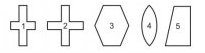 17. Какой из приведенных ниже пяти рисунков наиболее отличен от других? 418. Два рыбака поймали 36 рыб. Первый поймал в 8 раз больше, чем второй. Сколько поймал второй? 419. «Восходить» и «возродить» имеют:сходное значение,противоположное,ни сходное, ни противоположное.20. Расставьте предлагаемые ниже слова в таком порядке, чтобы получилось утверждение. Если оно правильно, то ответ будет П, если неправильно – Н.Мхом обороты камень набирает заросший.21. Две из приведенных ниже фраз имеют одинаковый смысл, найдите их:Держать нос по ветру.Пустой мешок не стоит.Трое докторов не лучше одного.Не все то золото, что блестит.У семи нянек дитя без глаза.22. Какое число должно стоять вместо знака «?» 31:73 66 59 52 45 38 ?23. Длительность дня и ночи в сентябре почти такая же, как и в:июне,марте,мае,ноябре.24. Предположим, что первые два утверждения верны. Тогда заключительное будет:верно,неверно,неопределенноВсе передовые люди – члены партии.Все передовые люди занимают крупные посты.Некоторые члены партии занимают крупные посты.25. Поезд проходит 75 см за 1/4 с. Если он будет ехать с той же скоростью, то какое расстояние он пройдет за 5 с? 1500 (15)26. Если предположить, что два первых утверждения верны, то последнее:верно,неверно,неопределенноБоре столько же лет, сколько Маше.Маша моложе Жени.Боря моложе Жени.27. Пять полукилограммовых пачек мясного фарша стоят 2 доллара. Сколько килограмм фарша можно купить за 80 центов? 128. Расстилать и растянуть. Эти слова:схожи по смыслу,противоположны,ни схожи, ни противоположны.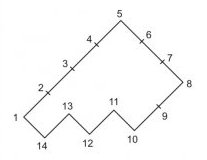 29. Разделите эту геометрическую фигуру прямой линией на две части так, чтобы, сложив их вместе, можно было получить квадрат: 2-1330. Предположим, что первые два утверждения верны. Тогда последнее будет:верно,неверно,неопределенноСаша поздоровался с Машей.Маша поздоровалась с Дашей.Саша не поздоровался с Дашей.31. Автомобиль стоимостью 2400 долларов был уценен во время сезонной распродажи на 33 1/3%. Сколько стоил автомобиль во время распродажи?  1600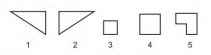 32. Три из пяти фигур нужно соединить таким образом, чтобы получилась равнобедренная трапеция: 1,2,433. На платье требуется 2 1/3м. ткани. Сколько платьев можно сшить из 42 м? 1834. Значения следующих двух предложений:сходны,противоположны,ни сходны, ни противоположныТрое докторов не лучше одного.Чем больше докторов, тем больше болезней.35. Увеличивать и расширять. Эти слова:сходны,противоположны,ни сходны, ни противоположны36. Смысл двух английских пословиц:схож,противоположен,ни схож, ни противоположен.Швартоваться лучше двумя якорями.Не клади все яйца в одну корзину.37. Бакалейщик купил ящик с апельсинами за 3,6 долларов. В ящике их было 12 дюжин. Он знает, что 2 дюжины испортятся еще до того, как он продаст все апельсины. По какой цене ему нужно продавать апельсины, чтобы получить прибыль в 1/3 закупочной цены? 4,838. Претензия и претенциозный. Эти слова по своему значению:схожи,противоположны,ни сходны, ни противоположны39. Если бы полкило картошки стоило 0,0125 доллара, то сколько килограмм можно было бы купить за 50 центов? 2040. Один из членов ряда не подходит к другим. Каким числом Вы бы его заменили: 1/81/4 1/8 1/8 1/4 1/8 1/8 1/4 1/8 1/641. Отражаемый и воображаемый. Эти слова являются:сходными,противоположными,ни сходными. ни противоположными42. Сколько соток составляет участок длиною 70 м и шириной 20 м? 1443. Следующие две фразы по значению:сходны,противоположны,ни сходны, ни противоположныХорошие вещи дешевы, плохие дороги.Хорошее качество обеспечивается простотой, плохое – сложностью.44. Солдат, стреляя в цель, поразил ее в 12.5% случаев. Сколько раз солдат должен выстрелить, чтобы поразить все сто процентов? 80045. Один из членов ряда не подходит к другим. Какое число Вы бы поставили на его место: 1/101/4 1/6 1/8 1/9 1/12 1/1446. Три партнера по акционерному обществу (АО) решили поделить прибыль поровну. Т. вложил в дело 4500 долларов, К. – 3500 долларов, П. – 2000 долларов. Если прибыль составит 2400 долларов, то насколько меньше прибыль получит Т. по сравнению с тем, как если бы прибыль была разделена пропорционально вкладам? 28047. Какие две из приведенных ниже пословиц имеют сходный смысл:Куй железо, пока горячо.Один в поле не воин.Лес рубят, щепки летят.Не все то золото, что блестит.Не по виду суди, а по делам гляди.48. Значение следующих фраз:сходно,противоположно,ни сходно, ни противоположноЛес рубят щепки летят.Большое дело не бывает без потерь.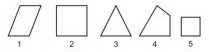 49. Какая из этих фигур наиболее отлична от других? 350. В печатающейся статье 24000 слов. Редактор решил использовать шрифт двух размеров. При использовании шрифта большого размера на странице умещается 900 слов, меньшего – 1200. Статья должна занять 21 полную страницу в журнале. Сколько страниц должно быть напечатано меньшим шрифтом? 17Ключ к тестуИнтерпретация результатов тестаАнализ результатов целесообразно начинать с определения уровня общих умственных способностей. Для этого количество правильно решенных задач (Ип) соотносится со шкалой уровней.№ ЗаданияКлюч№ ЗаданияКлюч1326123271322814ДА292 – 13543036231160074321, 2, 4813318953431040351113361122,7 (270)374,81343811433920150,31401/816НИ41317442141844311934480020Н451/10213,5462802231474, 5232481241493251500 (15)5017Величина показателя ИпУровень общих умственных способностей13 и меньшенизкий14-18ниже среднего19-24средний25-29выше среднего30 и большевысокийМетодика Г.Дэвиса( определения творческих способностей учащихся)ОПРОСНИК Г. ДЭВИСАМетодика Г. Дэвиса предназначена для определения творческих способностей учащихся. Основополагающим методом исследования является тестирование. Методика предназначена для подростков и юношей 14-17 лет. Исследование проводит педагог-психолог 1 раз в семестр с учащимися школ, ПТУЗ, ССУЗ. Результаты исследования предназначены для преподавателей, воспитателей, кураторов учебных групп, мастеров производственного обучения, социального педагога, классных руководителей. Методика проводится в стандартных условиях учебных заведений (групповая форма тестирования). Интерпретация результатов проводится в соответствии с ключом оценки и обработки данных исследования.
Прочитайте высказывания. Если Вы согласны с утверждением, то поставьте «+». Если Вы несогласны с утверждением, то поставьте «-».Я думаю, что я аккуратен (тна).Я любил(а) знать, что делается в других классах школы.Я любил(а) посещать новые места вместе с родителями, а не один.Я люблю быть лучшим(ей) в чем-либо.Если я имел(а) сладости, то стремился(ась) их все сохранить у себя.Я очень волнуюсь, если работа, которую я делаю, не лучшая, не может быть мною сделана наилучшим образом.Я хочу понять, как все происходит вокруг, найти причину.В детстве я не был(а) особенно популярен(на) среди детей.Я иногда поступаю по-детски.Когда я что-либо хочу .сделать, то ничего не может меня остановить.Я предпочитаю работать с другими и не могу работать один.Я знаю, когда я могу сделать что-либо по-настоящему хорошее.Если даже я уверен(на), что прав(а), я стараюсь менять свою точку зрения, если со мной не соглашаются другие.Я очень беспокоюсь и переживаю, когда делаю ошибки.Я часто скучаю.Я буду значимым и известным, когда вырасту.Я люблю смотреть на красивые вещи.Я предпочитаю знакомые игры, чем новые.Я люблю исследовать, что произойдет, если я что-либо сделаю.Когда я играю, то стараюсь как можно меньше рисковать.Я предпочитаю смотреть телевизор, чем его делать.Ключ
Креативность (способность к творчеству) — в случае ответов (+) по вопросам: 2, 4, 6, 7. 8, 9, 10, 12, 16, 17, 19 и в случае ответов (-) по вопросам: 1, 3, 5, 11, 13, 14, 15, 18, 20, 21.
Сумма соответствующих ключу ответов указывает на степень креативности. Чем больше сумма, тем выше креативность.Если сумма соответствующих ключу ответов равна или больше 15, то можно предположить наличие творческих способностей у отвечающего. Педагог должен помнить, что это — еще нереализованные возможности. Главная проблема — помочь в их реализации, так как часто другие особенности характера таких людей мешают им в этом (повышенное самолюбие, эмоциональная ранимость, нерешенность ядерных личностных проблем, романтизм и др.). Нужны такт, общение на равных, постоянное слежение за их творческими продуктами, юмор, периодическое подталкивание на «великие дела» и требовательность. Избегать острой и частой критики, чаще давать свободный выбор темы и режим творческой работы.